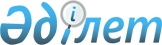 Об утверждении Положения о государственном учреждении "Управление экономики и бюджетного планирования акимата Костанайской области"
					
			Утративший силу
			
			
		
					Постановление акимата Костанайской области от 28 апреля 2015 года № 168. Зарегистрировано Департаментом юстиции Костанайской области 29 мая 2015 года № 5632. Утратило силу постановлением акимата Костанайской области от 17 мая 2017 года № 260
      Сноска. Утратило силу постановлением акимата Костанайской области от 17.05.2017 № 260 (вводится в действие по истечении десяти календарных дней после дня его первого официального опубликования).
      В соответствии со статьей 27 Закона Республики Казахстан от 23 января 2001 года "О местном государственном управлении и самоуправлении в Республике Казахстан" акимат Костанайской области ПОСТАНОВЛЯЕТ:
      1. Утвердить прилагаемое Положение о государственном учреждении "Управление экономики и бюджетного планирования акимата Костанайской области".
      2. Настоящее постановление вводится в действие по истечении десяти календарных дней после дня его первого официального опубликования. ПОЛОЖЕНИЕ
о государственном учреждении
"Управление экономики и бюджетного планирования
акимата Костанайской области"
1. Общие положения
      1. Государственное учреждение "Управление экономики и бюджетного планирования акимата Костанайской области" является государственным органом Республики Казахстан, осуществляющим руководство в сферах экономики и бюджетного планирования области в пределах своей компетенции.
      2. Государственное учреждение "Управление экономики и бюджетного планирования акимата Костанайской области" не имеет ведомств.
      3. Государственное учреждение "Управление экономики и бюджетного планирования акимата Костанайской области" осуществляет свою деятельность в соответствии с Конституцией и законами Республики Казахстан, актами Президента и Правительства Республики Казахстан, иными нормативными правовыми актами, а также настоящим Положением.
      4. Государственное учреждение "Управление экономики и бюджетного планирования акимата Костанайской области" является юридическим лицом в организационно-правовой форме государственного учреждения, имеет печать и штампы со своим наименованием на государственном языке, бланки установленного образца, в соответствии с законодательством Республики Казахстан счета в органах казначейства.
      5. Государственное учреждение "Управление экономики и бюджетного планирования акимата Костанайской области" вступает в гражданско-правовые отношения от собственного имени.
      6. Государственное учреждение "Управление экономики и бюджетного планирования акимата Костанайской области" имеет право выступать стороной гражданско-правовых отношений от имени государства, если оно уполномочено на это в соответствии с законодательством.
      7. Государственное учреждение "Управление экономики и бюджетного планирования акимата Костанайской области" по вопросам своей компетенции в установленном законодательством порядке принимает решения, оформляемые приказами руководителя государственного учреждения "Управление экономики и бюджетного планирования акимата Костанайской области" и другими актами, предусмотренными законодательством Республики Казахстан.
      8. Структура и лимит штатной численности государственного учреждения "Управление экономики и бюджетного планирования акимата Костанайской области" утверждаются в соответствии с действующим законодательством.
      9. Местонахождение государственного учреждения "Управление экономики и бюджетного планирования акимата Костанайской области": 110000, Республика Казахстан, Костанайская область, город Костанай, проспект Аль-Фараби, дом 66.
      10. Полное наименование государственного органа – государственное учреждение "Управление экономики и бюджетного планирования акимата Костанайской области".
      11. Настоящее Положение является учредительным документом государственного учреждения "Управление экономики и бюджетного планирования акимата Костанайской области".
      12. Финансирование деятельности государственного учреждения "Управление экономики и бюджетного планирования акимата Костанайской области" осуществляется из местного бюджета.
      13. Государственному учреждению "Управление экономики и бюджетного планирования акимата Костанайской области" запрещается вступать в договорные отношения с субъектами предпринимательства на предмет выполнения обязанностей, являющихся функциями государственного учреждения "Управление экономики и бюджетного планирования акимата Костанайской области".
      Если государственному учреждению "Управление экономики и бюджетного планирования акимата Костанайской области" законодательными актами предоставлено право осуществлять приносящую доходы деятельность, то доходы, полученные от такой деятельности, направляются в доход государственного бюджета. 2. Миссия, основные задачи, функции,
права и обязанности государственного органа
      14. Миссия государственного учреждения "Управление экономики и бюджетного планирования акимата Костанайской области": содействие развитию и совершенствованию государственной политики в сфере экономики и бюджетного планирования.
      15. Задачи:
      1) реализация государственной политики в сфере экономики;
      2) реализация государственной политики в сфере бюджетного планирования;
      3) реализация государственной политики в сфере регионального развития;
      4) иные задачи, предусмотренные законодательством Республики Казахстан.
      16. Функции:
      1) разработка прогноза социально-экономического развития области;
      2) проведение экономической экспертизы проектов контрактов на недропользование по общераспространенным полезным ископаемым;
      3) разработка программы развития территории Костанайской области;
      4) проведение мониторинга программы развития территории Костанайской области;
      5) определение направлений расходов и минимальных объемов их финансирования из областного бюджета;
      6) определение объемов трансфертов общего характера;
      7) ежегодная разработка областного бюджета на плановый период;
      8) разработка проекта постановления акимата области о реализации решения маслихата области об областном бюджете Костанайской области;
      9) прогнозирование поступлений в местный бюджет;
      10) определение лимитов расходов администраторов областных бюджетных программ, лимитов на новые инициативы;
      11) рассмотрение бюджетных заявок, проектов бюджетных программ администраторов областных бюджетных программ, формирование заключения по бюджетным заявкам и проектам бюджетных программ и направление их на рассмотрение бюджетной комиссии акимата Костанайской области;
      12) подготовка экономических заключений на инвестиционные предложения;
      12-1) реализация в пределах своей компетенции государственной политики в области государственно-частного партнерства;
      13) исключен постановлением акимата Костанайской области от 23.02.2016 № 76 (вводится в действие по истечении десяти календарных дней после дня его первого официального опубликования);

      14) исключен постановлением акимата Костанайской области от 23.02.2016 № 76 (вводится в действие по истечении десяти календарных дней после дня его первого официального опубликования);

      15) осуществление иных функций в соответствии с законодательством Республики Казахстан.

      Сноска. Пункт 16 с изменениями, внесенными постановлением акимата Костанайской области от 23.02.2016 № 76 (вводится в действие по истечении десяти календарных дней после дня его первого официального опубликования).


      17. Права и обязанности:
      1) вносить в акимат области предложения по основным направлениям социально-экономической политики;
      2) в пределах своей компетенции подготавливать и представлять государственным органам информационно-аналитические материалы;
      3) в пределах своей компетенции участвовать в разработке нормативных правовых актов;
      4) осуществлять защиту прав и законных интересов государственного учреждения "Управление экономики и бюджетного планирования акимата Костанайской области" в судебных органах;
      5) в пределах своей компетенции запрашивать и получать у государственных органов, должностных лиц и иных организаций необходимую информацию и документы;
      6) осуществлять свою деятельность в соответствии с законодательством Республики Казахстан;
      7) осуществлять иные права и нести иные обязанности в соответствии с законодательством Республики Казахстан. 3. Организация деятельности государственного органа
      18. Руководство государственным учреждением "Управление экономики и бюджетного планирования акимата Костанайской области" осуществляется руководителем, который несет персональную ответственность за выполнение возложенных на государственное учреждение "Управление экономики и бюджетного планирования акимата Костанайской области" задач и осуществление им своих функций.
      19. Руководитель государственного учреждения "Управление экономики и бюджетного планирования акимата Костанайской области" назначается на должность и освобождается от должности акимом Костанайской области.
      20. Руководитель государственного учреждения "Управление экономики и бюджетного планирования акимата Костанайской области" имеет заместителей, которые назначаются на должности и освобождаются от должностей в соответствии с законодательством Республики Казахстан.
      21. Полномочия руководителя государственного учреждения "Управление экономики и бюджетного планирования акимата Костанайской области":
      1) организует и руководит работой государственного учреждения "Управление экономики и бюджетного планирования акимата Костанайской области";
      2) назначает на должности и освобождает от должностей работников государственного учреждения "Управление экономики и бюджетного планирования акимата Костанайской области" в установленном законодательством порядке;
      3) определяет полномочия и обязанности работников государственного учреждения "Управление экономики и бюджетного планирования акимата Костанайской области";
      4) утверждает структуру государственного учреждения "Управление экономики и бюджетного планирования акимата Костанайской области";
      5) утверждает положения об отделах и должностные инструкции работников государственного учреждения "Управление экономики и бюджетного планирования акимата Костанайской области";
      6) издает приказы и дает обязательные для исполнения работниками государственного учреждения "Управление экономики и бюджетного планирования акимата Костанайской области" указания;
      7) представляет государственное учреждение "Управление экономики и бюджетного планирования акимата Костанайской области" во всех государственных органах и иных организациях в соответствии с действующим законодательством;
      8) в установленном законодательством порядке налагает дисциплинарные взыскания на сотрудников государственного учреждения "Управление экономики и бюджетного планирования акимата Костанайской области";
      9) принимает решения по другим вопросам, отнесенным к его компетенции.
      Исполнение полномочий руководителя государственного учреждения "Управление экономики и бюджетного планирования акимата Костанайской области" в период его отсутствия осуществляется лицом, его замещающим в соответствии с действующим законодательством.
      22. Руководитель определяет полномочия своих заместителей в соответствии с действующим законодательством. 4. Имущество государственного органа
      23. Государственное учреждение "Управление экономики и бюджетного планирования акимата Костанайской области" может иметь на праве оперативного управления обособленное имущество в случаях, предусмотренных законодательством.
      Имущество государственного учреждения "Управление экономики и бюджетного планирования акимата Костанайской области" формируется за счет имущества, переданного ему собственником, а также имущества (включая денежные доходы), приобретенного в результате собственной деятельности и иных источников, не запрещенных законодательством Республики Казахстан.
      24. Имущество, закрепленное за государственным учреждением "Управление экономики и бюджетного планирования акимата Костанайской области", относится к коммунальной собственности.
      25. Государственное учреждение "Управление экономики и бюджетного планирования акимата Костанайской области" не вправе самостоятельно отчуждать или иным способом распоряжаться закрепленным за ним имуществом и имуществом, приобретенным за счет средств, выданных ему по плану финансирования, если иное не установлено законодательством. 5. Реорганизация и упразднение государственного органа
      26. Реорганизация и упразднение государственного учреждения "Управление экономики и бюджетного планирования акимата Костанайской области" осуществляются в соответствии с законодательством Республики Казахстан.
					© 2012. РГП на ПХВ «Институт законодательства и правовой информации Республики Казахстан» Министерства юстиции Республики Казахстан
				
      Аким области

Н. Садуакасов
Утверждено
постановлением акимата
от 28 апреля 2015 года
№ 168